Про январь для детей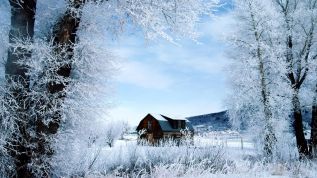 Приметы, поговорки января, рассказы, стихи, загадки про январь для детейЯнварь – перезимьеПобеседовать с детьми на доступном для их уровня: какие климатические изменения происходят в природе. Уточняйте, что наша страна огромная. И погода везде различная. Что мы живем на Урале. Какая же погода у нас в январе в этом году.Всегда ли январь год начинал? Открывать год январь на Руси стал сравнительно недавно. Древние славяне, например, Новый год справляли примерно 1 марта - с наступлением тепла и полевых работ. Этот обычай продержался до 1343 года, когда Новый год стали отмечать 1 сентября. С 15 декабря 1699 года, по указу Петра I, летоисчисление предписывалось вести на западный манер. Не от «сотворения мира», а от «рождества Христова», разница между которыми составляла 5508 лет. А еще в том указе говорилось: «По... улицам у ворот и домов учинить некоторые украшения из дерев и ветвей сосновых и можжевеловых, чинить стрельбу из небольших пушечек и ружей, пускать ракеты, сколь у кого случится, и зажигать огни. В знак веселья друг друга поздравлять с Новым годом». С тех пор появился у нас этот замечательный праздник. А про январь сложили пословицу: «Январь-батюшка год начинает, зиму величает». Чтобы наступающий год был благополучным, ему устраивали радостную, приветливую встречу. В некоторых северных русских деревнях перед полуночью собирались в избе и стар и млад. Один из парней наряжался стариком, другой - обычно мальчик - надевал красную рубашку, белую шапку с кисточками. «Старик» (уходящий год) садился на стул посредине избы. Ровно в полночь в избу вбегал мальчик (новый год), сталкивал со стула своего предшественника и садился на его место. А старый год выталкивали из избы. Все поздравляли друг друга с Новым годом и желали каждому здоровья и добра. Январь - самый холодный месяц года, крыша зимы. Про зимние холода говорили:- Месяц январь - зимы государь.- В январе и горшок на печи замерзает.- Январь тулуп до пят надевает, хитрые узоры на окнах расписывает, глаз снегами темнит да ухо морозом рвет.- Январь - ломонос: береги свой нос.- В январе холода над землей повисли.- Холодно и голодно в это время зверю и птице.Январские приметы• Если январь в прошлом году был теплым, то январь этого года будет холоднее.• Сух январь - крестьянин богат.• Если январь холодный, июль будет сухой, жаркий, не жди грибов до осени.• Коли в январе март, бойся в марте января.• В январе висит много частых и длинных сосулек — урожай будет хорошим.• Морозы на последней неделе января обещают холодное лето. Новогодний праздник связан с елкой - лесной красавицей.Январь(С. Маршак)Открываем календарь,Начинается январь.В январе, в январе,Много снега на дворе.Снег на крыше, на крылечке,Солнце в небе голубом.В нашем доме топят печки,В небо дым идет столбом.